京都市ひとり親家庭支援センター就業・自立支援センター事業２０２２年度第３回　就業支援パソコン講習会①はじめてパソコン講座                   ②就業支援パソコン初級講座　　募集要項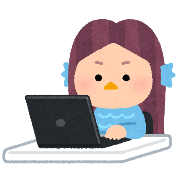 ①はじめてパソコン講座                   ②就業支援パソコン初級講座　　募集要項講座内容はじめてパソコン講座：パソコン基本操作（インターネット・メール操作含む）就業支援パソコン初級講座：ワード・エクセルの基本操作対象者京都市にお住まいのひとり親家庭の親及び寡婦の方で，対象者は、①はじめてパソコン講座：パソコンがはじめて、基礎を学んだ経験が無い方　②就業支援パソコン初級講座：『はじめてパソコン講座』（同レベルの基礎講座を含む）を修了された方，又はパソコン基本操作が可能な方下記の講座日程に全部参加できる方です。※両講座同時申込み可能。ただし、抽選結果により『はじめてパソコン講座』のみ当選し『初級講座』落選の場合あり。その場合は、初級講座は受講できません。また、両方落選によりどちらも受講できない場合もあります。定　　員各１５名　　※　応募者多数の場合抽選期　　間講座時間202３年１月２９日・２月５日（日）　13：00～16：00（計６時間）202３年２月１２日・１９日・２６日・３月５日・１２日・１９日・２６日（日）13：00～16：00（計２１時間）会　　場京都市ひとり親家庭支援センター　２階　技能修得室費　　用受講料：無　料　　　　テキスト代：①５００円　②１，０００円申込方法申込書に必要事項記入の上，郵送でお申込み下さい。２０２2年12月１日～２０２3年1月１5日　必着・初級講座ご希望の方は，スキルチェック表を一緒に提出してください。・託児（1歳以上就学前まで）をご利用の方は託児申込書を一緒に提出してください。  ※申込書等は京都市ひとり親家庭支援センターまで電話にてご請求ください。ホームページからダウンロードしていただくことも出来ます。申込先京都市ひとり親家庭支援センターゆめあす託　　児有り（１歳以上就学前まで。無料）※事前申込みが必要です※　土曜日講習の場合、小学生以上の児童は併設の京都市葵児童館の利用ができます。京都市ひとり親家庭支援センターゆめあす〒606-0846　京都市左京区下鴨北野々神町26番地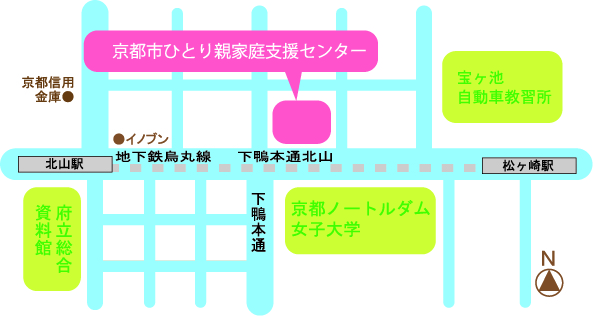 TEL　０７５－７０８－７７５０開館時間：１０：００～１８：００　休館日：火曜・祝日・年末年始駐車場はありません（駐輪場あり）バス地下鉄をご利用下さい。市営地下鉄：『北山』駅下車　北山通り北側を東へ徒歩５分『松ヶ崎』駅下車　北山通り北側を西へ徒歩5分（ベビーカー等でエレベーターご利用の方は、『松ヶ崎』駅が便利です）市バス：４・北８号系統『野々神町』下車すぐ（12月28日～1京都市ひとり親家庭支援センターゆめあす〒606-0846　京都市左京区下鴨北野々神町26番地TEL　０７５－７０８－７７５０開館時間：１０：００～１８：００　休館日：火曜・祝日・年末年始駐車場はありません（駐輪場あり）バス地下鉄をご利用下さい。市営地下鉄：『北山』駅下車　北山通り北側を東へ徒歩５分『松ヶ崎』駅下車　北山通り北側を西へ徒歩5分（ベビーカー等でエレベーターご利用の方は、『松ヶ崎』駅が便利です）市バス：４・北８号系統『野々神町』下車すぐ（12月28日～1